Federazione Speleologica del Lazio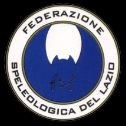 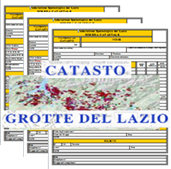 SCHEDA CATASTALEFederazione Speleologica del LazioSCHEDA CATASTALEFederazione Speleologica del LazioSCHEDA CATASTALEFederazione Speleologica del LazioSCHEDA CATASTALEFederazione Speleologica del LazioSCHEDA CATASTALEFederazione Speleologica del LazioSCHEDA CATASTALEFederazione Speleologica del LazioSCHEDA CATASTALEFederazione Speleologica del LazioSCHEDA CATASTALEFederazione Speleologica del LazioSCHEDA CATASTALEFederazione Speleologica del LazioSCHEDA CATASTALEFederazione Speleologica del LazioSCHEDA CATASTALEFederazione Speleologica del LazioSCHEDA CATASTALEFederazione Speleologica del LazioSCHEDA CATASTALEFederazione Speleologica del LazioSCHEDA CATASTALEFederazione Speleologica del LazioSCHEDA CATASTALEFederazione Speleologica del LazioSCHEDA CATASTALEFederazione Speleologica del LazioSCHEDA CATASTALEFederazione Speleologica del LazioSCHEDA CATASTALEFederazione Speleologica del LazioSCHEDA CATASTALEFederazione Speleologica del LazioSCHEDA CATASTALEFederazione Speleologica del LazioSCHEDA CATASTALEFederazione Speleologica del LazioSCHEDA CATASTALEFederazione Speleologica del LazioSCHEDA CATASTALEFederazione Speleologica del LazioSCHEDA CATASTALEFederazione Speleologica del LazioSCHEDA CATASTALEFederazione Speleologica del LazioSCHEDA CATASTALEFederazione Speleologica del LazioSCHEDA CATASTALEFederazione Speleologica del LazioSCHEDA CATASTALEFederazione Speleologica del LazioSCHEDA CATASTALEFederazione Speleologica del LazioSCHEDA CATASTALEFederazione Speleologica del LazioSCHEDA CATASTALEFederazione Speleologica del LazioSCHEDA CATASTALEFederazione Speleologica del LazioSCHEDA CATASTALEFederazione Speleologica del LazioSCHEDA CATASTALEFederazione Speleologica del LazioSCHEDA CATASTALEFederazione Speleologica del LazioSCHEDA CATASTALEFederazione Speleologica del LazioSCHEDA CATASTALEFederazione Speleologica del LazioSCHEDA CATASTALEFederazione Speleologica del LazioSCHEDA CATASTALEFederazione Speleologica del LazioSCHEDA CATASTALEFederazione Speleologica del LazioSCHEDA CATASTALEFederazione Speleologica del LazioSCHEDA CATASTALEFederazione Speleologica del LazioSCHEDA CATASTALEFederazione Speleologica del LazioSCHEDA CATASTALEFederazione Speleologica del LazioSCHEDA CATASTALEFederazione Speleologica del LazioSCHEDA CATASTALEFederazione Speleologica del LazioSCHEDA CATASTALEFederazione Speleologica del LazioSCHEDA CATASTALEFederazione Speleologica del LazioSCHEDA CATASTALEFederazione Speleologica del LazioSCHEDA CATASTALEFederazione Speleologica del LazioSCHEDA CATASTALEFederazione Speleologica del LazioSCHEDA CATASTALEFederazione Speleologica del LazioSCHEDA CATASTALEFederazione Speleologica del LazioSCHEDA CATASTALENOME CAVITA’*NOME CAVITA’*NOME CAVITA’*NOME CAVITA’*NOME CAVITA’*NOME CAVITA’*NOME CAVITA’*NOME CAVITA’*NOME CAVITA’*NOME CAVITA’*NOME CAVITA’*NOME CAVITA’*NOME CAVITA’*NOME CAVITA’*NOME CAVITA’*NOME CAVITA’*NOME CAVITA’*NOME CAVITA’*NOME CAVITA’*NOME CAVITA’*NOME CAVITA’*NOME CAVITA’*NOME CAVITA’*NOME CAVITA’*NOME CAVITA’*NOME CAVITA’*NOME CAVITA’*NOME CAVITA’*NOME CAVITA’*NOME CAVITA’*NOME CAVITA’*NOME CAVITA’*NOME CAVITA’*NOME CAVITA’*NOME CAVITA’*NOME CAVITA’*NOME CAVITA’*NOME CAVITA’*NOME CAVITA’*NOME CAVITA’*NOME CAVITA’*NOME CAVITA’*NOME CAVITA’*NOME CAVITA’*NOME CAVITA’*NOME CAVITA’*NOME CAVITA’*LEGENDALEGENDALEGENDALEGENDALEGENDALEGENDALEGENDA*=Obbligatorio**=Consigliato*=Obbligatorio**=Consigliato*=Obbligatorio**=Consigliato*=Obbligatorio**=Consigliato*=Obbligatorio**=Consigliato*=Obbligatorio**=Consigliato*=Obbligatorio**=ConsigliatoAltro nome (se esiste)Altro nome (se esiste)Altro nome (se esiste)Altro nome (se esiste)Altro nome (se esiste)Altro nome (se esiste)Altro nome (se esiste)Altro nome (se esiste)Altro nome (se esiste)Altro nome (se esiste)Altro nome (se esiste)Altro nome (se esiste)Altro nome (se esiste)Altro nome (se esiste)Altro nome (se esiste)Altro nome (se esiste)Altro nome (se esiste)Altro nome (se esiste)Altro nome (se esiste)Altro nome (se esiste)Altro nome (se esiste)Altro nome (se esiste)Altro nome (se esiste)Altro nome (se esiste)Altro nome (se esiste)Altro nome (se esiste)Altro nome (se esiste)Altro nome (se esiste)Altro nome (se esiste)Altro nome (se esiste)Altro nome (se esiste)Altro nome (se esiste)Altro nome (se esiste)Altro nome (se esiste)Altro nome (se esiste)Altro nome (se esiste)Altro nome (se esiste)Altro nome (se esiste)Altro nome (se esiste)Altro nome (se esiste)Numero di catasto di eventuali altri ingressiNumero di catasto di eventuali altri ingressiNumero di catasto di eventuali altri ingressiNumero di catasto di eventuali altri ingressiNumero di catasto di eventuali altri ingressiNumero di catasto di eventuali altri ingressiNumero di catasto di eventuali altri ingressiNumero di catasto di eventuali altri ingressiNumero di catasto di eventuali altri ingressiNumero di catasto di eventuali altri ingressiNumero di catasto di eventuali altri ingressiNumero di catasto di eventuali altri ingressiNumero di catasto di eventuali altri ingressiNumero di catasto di eventuali altri ingressiComune* Comune* Provincia*Provincia*Provincia*Provincia*Provincia*Provincia*FrazioneFrazioneFrazioneFrazioneFrazioneFrazioneLocalità**Località**Massiccio montuoso**Massiccio montuoso**Massiccio montuoso**Massiccio montuoso**Massiccio montuoso**Massiccio montuoso**Massiccio montuoso**Massiccio montuoso**Massiccio montuoso**Massiccio montuoso**Massiccio montuoso**Massiccio montuoso**Massiccio montuoso**DESCRIZIONE**DESCRIZIONE**DESCRIZIONE**DESCRIZIONE**POSIZIONE INGRESSOPOSIZIONE INGRESSOPOSIZIONE INGRESSOPOSIZIONE INGRESSOPOSIZIONE INGRESSOPOSIZIONE INGRESSOPOSIZIONE INGRESSOPOSIZIONE INGRESSOPOSIZIONE INGRESSOPOSIZIONE INGRESSOPOSIZIONE INGRESSOPOSIZIONE INGRESSOPOSIZIONE INGRESSOPOSIZIONE INGRESSOPOSIZIONE INGRESSOPOSIZIONE INGRESSOPOSIZIONE INGRESSOPOSIZIONE INGRESSOPOSIZIONE INGRESSOPOSIZIONE INGRESSOPOSIZIONE INGRESSOPOSIZIONE INGRESSOPOSIZIONE INGRESSOPOSIZIONE INGRESSOPOSIZIONE INGRESSOPOSIZIONE INGRESSOPOSIZIONE INGRESSOPOSIZIONE INGRESSOPOSIZIONE INGRESSOPOSIZIONE INGRESSOPOSIZIONE INGRESSOPOSIZIONE INGRESSOPOSIZIONE INGRESSOPOSIZIONE INGRESSOPOSIZIONE INGRESSOPOSIZIONE INGRESSOPOSIZIONE INGRESSOPOSIZIONE INGRESSOPOSIZIONE INGRESSOPOSIZIONE INGRESSOPOSIZIONE INGRESSOPOSIZIONE INGRESSOPOSIZIONE INGRESSOPOSIZIONE INGRESSOPOSIZIONE INGRESSOPOSIZIONE INGRESSOquota GPS*quota GPS*quota altimetroquota altimetroquotasegnata in cartaquotasegnata in cartaquotasegnata in cartaquotasegnata in cartaUTM WGS 84*UTM WGS 84*UTM WGS 84*UTM WGS 84*UTM WGS 84*UTM WGS 84*UTM WGS 84*E E E E NFusoFusoFusoGauss-Boaga Gauss-Boaga Gauss-Boaga Gauss-Boaga Gauss-Boaga Gauss-Boaga Gauss-Boaga EEEENFusoFusoFusoU.T.M. E.D. 50U.T.M. E.D. 50U.T.M. E.D. 50U.T.M. E.D. 50U.T.M. E.D. 50U.T.M. E.D. 50U.T.M. E.D. 50EEEENFusoFusoFusoGeografiche E.D. 50Geografiche E.D. 50Geografiche E.D. 50Geografiche E.D. 50Geografiche E.D. 50Geografiche E.D. 50Geografiche E.D. 50Long. ELong. ELong. ELong. ELong. ELong. ELong. ELong. ELat. NLat. NLat. NGeografiche Roma 40Geografiche Roma 40Geografiche Roma 40Geografiche Roma 40Geografiche Roma 40Geografiche Roma 40Geografiche Roma 40Long. E/WLong. E/WLong. E/WLong. E/WLong. E/WLong. E/WLong. E/WLong. E/WLat. N                                                               Lat. N                                                               Lat. N                                                               NOTEStrumentazione Usata*Strumentazione Usata*Strumentazione Usata*Strumentazione Usata*Strumentazione Usata*Strumentazione Usata*Strumentazione Usata*Strumentazione Usata*Strumentazione Usata*Strumentazione Usata*Strumentazione Usata*Strumentazione Usata*Strumentazione Usata*GPSGPSGPSGPSGPSGPSGPSSEGNATA SU CARTASEGNATA SU CARTASEGNATA SU CARTASEGNATA SU CARTASEGNATA SU CARTASEGNATA SU CARTASEGNATA SU CARTASEGNATA SU CARTASEGNATA SU CARTAALTIMETROALTIMETROALTIMETROALTIMETROALTIMETROBUSSOLABUSSOLANOTECARTOGRAFIACARTOGRAFIACARTOGRAFIACARTOGRAFIACARTOGRAFIACARTOGRAFIACARTOGRAFIACARTOGRAFIACARTOGRAFIACARTOGRAFIACARTOGRAFIACARTOGRAFIACARTOGRAFIACARTOGRAFIACARTOGRAFIACARTOGRAFIACARTOGRAFIACARTOGRAFIACARTOGRAFIACARTOGRAFIACARTOGRAFIACARTOGRAFIACARTOGRAFIACARTOGRAFIACARTOGRAFIACARTOGRAFIACARTOGRAFIACARTOGRAFIACARTOGRAFIACARTOGRAFIACARTOGRAFIACARTOGRAFIACARTOGRAFIACARTOGRAFIACARTOGRAFIACARTOGRAFIACARTOGRAFIACARTOGRAFIACARTOGRAFIACARTOGRAFIANomeNomeNomeNomeNomeNomeNomeNomeNomeNomeNomeAnnoedizioneAnnoedizioneAnnoedizioneC.T.R. 1:10.000C.T.R. 1:10.000C.T.R. 1:10.000C.T.R. 1:10.000C.T.R. 1:10.000C.T.R. 1:10.000C.T.R. 1:10.000C.T.R. 1:10.000C.T.R. 1:10.000C.T.R. 1:10.000Sezione n. Sezione n. Sezione n. Sezione n. Sezione n. Sezione n. Sezione n. Sezione n. Sezioni I.G.M. 1:25.000Sezioni I.G.M. 1:25.000Sezioni I.G.M. 1:25.000Sezioni I.G.M. 1:25.000Sezioni I.G.M. 1:25.000Sezioni I.G.M. 1:25.000Sezioni I.G.M. 1:25.000Sezioni I.G.M. 1:25.000Sezioni I.G.M. 1:25.000Sezioni I.G.M. 1:25.000Foglio n.Foglio n.Foglio n.Foglio n.Foglio n.Foglio n.Sezione n.Sezione n.Sezione n.Sezione n.Sezione n.Sezione n.Serie Serie Serie Serie Tavoletta IGM 1:25.000Tavoletta IGM 1:25.000Tavoletta IGM 1:25.000Tavoletta IGM 1:25.000Tavoletta IGM 1:25.000Tavoletta IGM 1:25.000Tavoletta IGM 1:25.000Tavoletta IGM 1:25.000Tavoletta IGM 1:25.000Tavoletta IGM 1:25.000Foglio n.Foglio n.Foglio n.Foglio n.Foglio n.Foglio n.QuadranteQuadranteQuadranteQuadranteQuadranteQuadranteTavoletta Tavoletta Tavoletta Tavoletta Tavoletta NOTESPELEOMETRIASPELEOMETRIASPELEOMETRIASPELEOMETRIASPELEOMETRIASPELEOMETRIASPELEOMETRIASPELEOMETRIASPELEOMETRIASPELEOMETRIASPELEOMETRIASPELEOMETRIASPELEOMETRIASPELEOMETRIASPELEOMETRIASPELEOMETRIASPELEOMETRIASPELEOMETRIASPELEOMETRIASPELEOMETRIASPELEOMETRIASPELEOMETRIASPELEOMETRIASPELEOMETRIASPELEOMETRIASPELEOMETRIASPELEOMETRIASPELEOMETRIASPELEOMETRIASPELEOMETRIASPELEOMETRIASPELEOMETRIASPELEOMETRIASPELEOMETRIASPELEOMETRIASPELEOMETRIASPELEOMETRIASPELEOMETRIASPELEOMETRIASPELEOMETRIASPELEOMETRIASPELEOMETRIASPELEOMETRIASPELEOMETRIASPELEOMETRIASPELEOMETRIASPELEOMETRIASPELEOMETRIASPELEOMETRIASPELEOMETRIASPELEOMETRIASPELEOMETRIASPELEOMETRIASPELEOMETRIADislivelloDislivelloDislivelloNegativo*Negativo*Negativo*Negativo*Negativo*Positivo*Positivo*Positivo*Positivo*Positivo*Positivo*Positivo*TotaleTotaleTotaleTotaleNOTENOTENOTENOTESviluppoSviluppoSviluppoPlanimetrico*Planimetrico*Planimetrico*Planimetrico*Planimetrico*Planimetrico*Planimetrico*Planimetrico*Planimetrico*Spaziale*Spaziale*Spaziale*Spaziale*Spaziale*NOTENOTENOTENOTEEstensioneEstensioneEstensioneNOTENOTENOTENOTEESPLORAZIONIESPLORAZIONIESPLORAZIONIESPLORAZIONIESPLORAZIONIESPLORAZIONIESPLORAZIONIESPLORAZIONIESPLORAZIONIESPLORAZIONIESPLORAZIONIESPLORAZIONIESPLORAZIONIESPLORAZIONIESPLORAZIONIESPLORAZIONIESPLORAZIONIESPLORAZIONIESPLORAZIONIESPLORAZIONIESPLORAZIONIESPLORAZIONIESPLORAZIONIESPLORAZIONIESPLORAZIONIESPLORAZIONIESPLORAZIONIESPLORAZIONIESPLORAZIONIESPLORAZIONIESPLORAZIONIESPLORAZIONIESPLORAZIONIESPLORAZIONIESPLORAZIONIESPLORAZIONIESPLORAZIONIESPLORAZIONIESPLORAZIONIESPLORAZIONIESPLORAZIONIESPLORAZIONIESPLORAZIONIESPLORAZIONIESPLORAZIONIESPLORAZIONIESPLORAZIONIESPLORAZIONIESPLORAZIONIESPLORAZIONIESPLORAZIONIESPLORAZIONIESPLORAZIONIESPLORAZIONIEsploratoriEsploratoriEsploratoriEsploratoriEsploratoriEsploratoriEsploratoriEsploratoriEsploratoriNome del GruppoNome del GruppoNome del GruppoNome del GruppoNome del GruppoNome del GruppoData Data Data Data Data NOTERILIEVORILIEVORILIEVORILIEVORILIEVORILIEVORILIEVORILIEVORILIEVORILIEVORILIEVORILIEVORILIEVORILIEVORILIEVORILIEVORILIEVORILIEVORILIEVORILIEVORILIEVORILIEVORILIEVORILIEVORILIEVORILIEVORILIEVORILIEVORILIEVORILIEVORILIEVORILIEVORILIEVORILIEVORILIEVORILIEVORILIEVORILIEVORILIEVORILIEVORILIEVORILIEVORILIEVORILIEVORILIEVORILIEVORILIEVORILIEVORILIEVORILIEVORILIEVORILIEVORILIEVORILIEVOEsistenza Rilievo:S/N* Esistenza Rilievo:S/N* Esistenza Rilievo:S/N* Esistenza Rilievo:S/N* Esistenza Rilievo:S/N* Esistenza Rilievo:S/N* Esistenza Rilievo:S/N* Esistenza Rilievo:S/N* Esistenza Rilievo:S/N* Esistenza Rilievo:S/N* Esistenza Rilievo:S/N* Esistenza Rilievo:S/N* Esistenza Rilievo:S/N* Consegna Rilievo a Catasto S/N*Consegna Rilievo a Catasto S/N*Consegna Rilievo a Catasto S/N*Consegna Rilievo a Catasto S/N*Consegna Rilievo a Catasto S/N*Consegna Rilievo a Catasto S/N*Consegna Rilievo a Catasto S/N*Consegna Rilievo a Catasto S/N*Consegna Rilievo a Catasto S/N*Consegna Rilievo a Catasto S/N*Consegna Rilievo a Catasto S/N*Consegna Rilievo a Catasto S/N*Consegna Rilievo a Catasto S/N*Consegna Rilievo a Catasto S/N*Consegna Rilievo a Catasto S/N*Consegna Rilievo a Catasto S/N*Parziale (inserire in NOTE il ramo rilevato): S/NParziale (inserire in NOTE il ramo rilevato): S/NParziale (inserire in NOTE il ramo rilevato): S/NParziale (inserire in NOTE il ramo rilevato): S/NParziale (inserire in NOTE il ramo rilevato): S/NParziale (inserire in NOTE il ramo rilevato): S/NParziale (inserire in NOTE il ramo rilevato): S/NParziale (inserire in NOTE il ramo rilevato): S/NParziale (inserire in NOTE il ramo rilevato): S/NParziale (inserire in NOTE il ramo rilevato): S/NParziale (inserire in NOTE il ramo rilevato): S/NParziale (inserire in NOTE il ramo rilevato): S/NParziale (inserire in NOTE il ramo rilevato): S/NParziale (inserire in NOTE il ramo rilevato): S/NParziale (inserire in NOTE il ramo rilevato): S/NParziale (inserire in NOTE il ramo rilevato): S/NAutoriDataDataDataDataNOTEData compilazione scheda*Data compilazione scheda*Data compilazione scheda*Compilatore* Gruppo del compilatore*Gruppo del compilatore*